Please retain this word format and do not convert to PDF. Hand written forms will not be accepted.Completed nomination forms are to be emailed to the AMA Secretary (secretary@australianmastersathletics.org.au) by 31 January each year.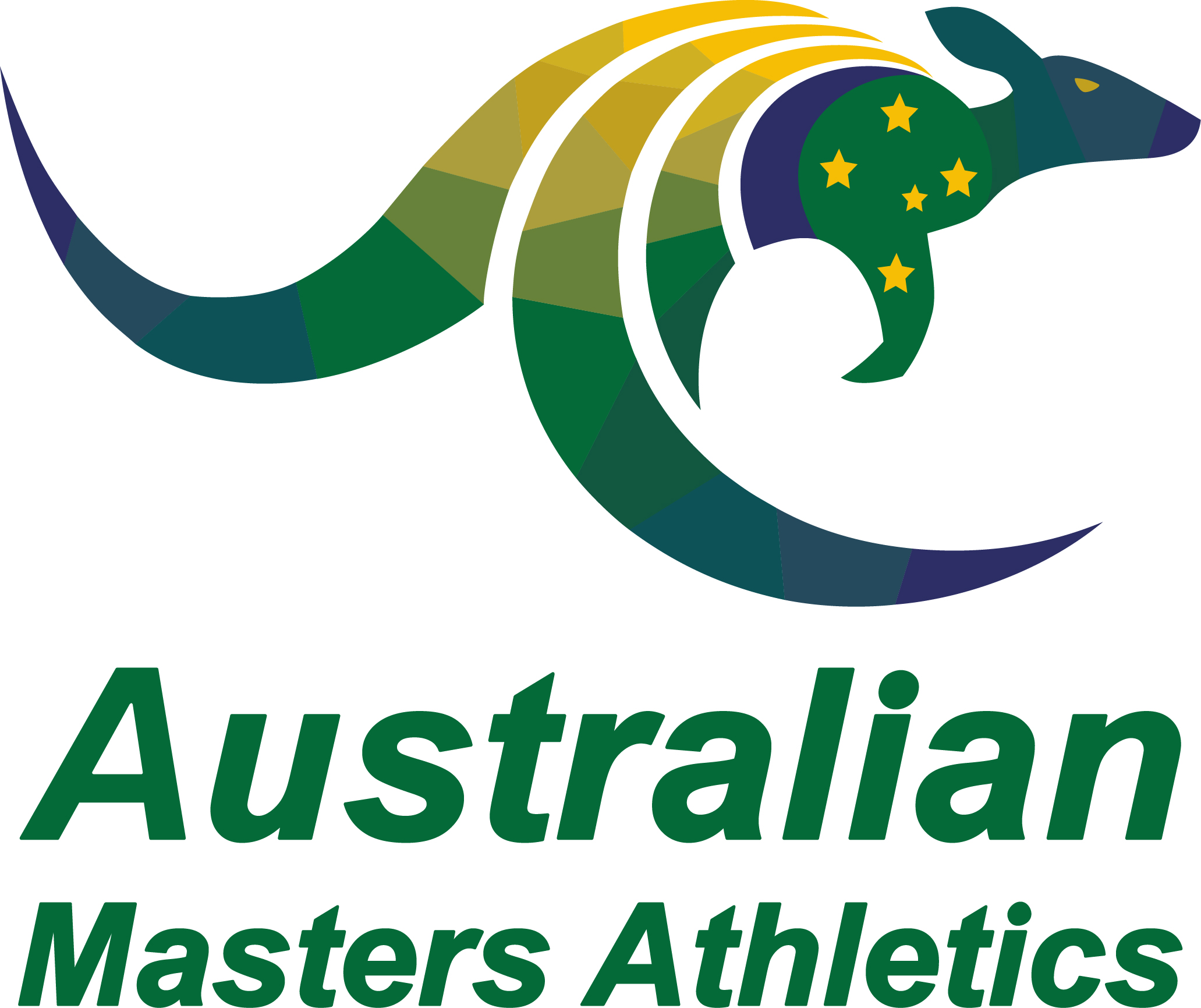 Annual Awards – Administrator 
Nomination FormState:Name:High resolution jpeg (at least 1MB) emailed separately to the Secretary High resolution jpeg (at least 1MB) emailed separately to the Secretary High resolution jpeg (at least 1MB) emailed separately to the Secretary Outline the Nominee’s Contribution to Masters Athletics:Outline the Nominee’s Contribution to Masters Athletics:Outline the Nominee’s Contribution to Masters Athletics:Outline the Nominee’s Contribution to Masters Athletics:Name and contact email of person completing this form (in case additional information or clarification is needed):Name and contact email of person completing this form (in case additional information or clarification is needed):